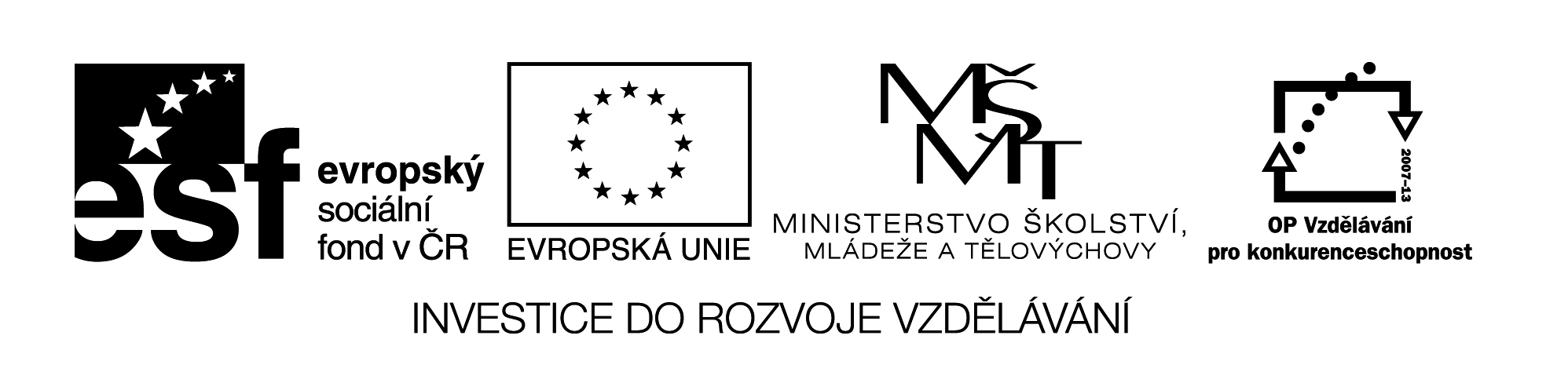 PAST SIMPLE OR PRESENT PERFECT1. PUT THE VERBS IN THE PAST SIMPLE OR THE PRESENT PERFECT TENSE.I __________________ ten e-mails yesterday. ( write )He __________________ my sister yet. ( not meet )_________  your parents __________ that film before ? ( see )His granddad ____________ as a tram driver before he ____________ at university. ( work, graduate )I still __________________ any nice furniture, so I am going to the shopping centre tomorrow. ( not find )How long _________ you _________ in the country? ( live )When _________ your grandmother _________ ? ( die )How many times _________ you _____________ Slovakia? ( visit )What time _________ you _________ the day before yesterday? ( get up )I _________ in Brno for many years but now I live in a small town nearby. ( live )I can see them over there, they _________ just _________. ( arrive )Oh, she looks terrible! What _________ you _________ to her? ( do )They _________ abroad when somebody _________ into their house. ( be, break )We ____________ on Friday and since then we ____________ part in many activities. ( come, take )She ___________ her first hit in 2010 and since then she _______________ a star.( record, become )They _______________ each other for very long time. ( know )Flooding _________ always_________ a big problem for some Asian countries. ( be )My grandmother _________ the same radio for thirty years. When_________ she  ___________ it? ( have, buy )__________ a virus ____________ your computer recently? Yes, it_________ .It  ___________ last month. ( attack, happen )He____________ involved in show business since he _____________ eighteen. ( be involved, reach )Vzdělávací materiál byl vytvořen v rámci projektuInovace a zkvalitnění výuky na Slovanském gymnáziuCZ.1.07/1.5.00/34.1088ŘEŠENÍPUT  THE VERBS IN THE PAST SIMPLE OR THE PRESENT PERFECT.1.	I wrote ten e-mails yesterday.He has not met my sister yet.Have your parents seen that film before ?His granddad worked as a tram driver before he graduated at university.I still have not found any nice furniture, so I am going to the shopping centre tomorrow.How long have you lived in the country?When did your grandmother die ?How many times have you been to Slovakia?What time did you get up the day before yesterday?I lived in Brno for many years but now I live in a small town nearby.I can see them over there,they have just arrived.Oh, she looks terrible! What have you done to her?They were abroad when somebody broke into their house.We came on Friday and since then we have taken part in many activities.She recorded her first hit in 2010 and since then she has become a star.They have known each other for very long time.Flooding has always been a big problem for some Asian countries.My grandmother has had the same radio for thirty years. When did she buy it?Has a virus attacked your computer recently? Yes, it has. It happened last month.He has been involved in show business since he reached eighteen.